Science 9 -Sexual and Asexual Reproduction Assignment Questions – Value 32 – OCT 13/16IMPORTANT:  STUDENTS REQUIRE THEIR TEXTBOOK & NOTES!!!Name: ___________________________________	DUE:  MONDAY, OCTOBER 17/16Name an advantage and a disadvantage of the forms of reproduction, asexual and sexual? Value 4Asexual reproduction:				Sexual reproduction:Advantage:						Advantage:ANS: ______________________________		ANS: ___________________________________________________________________		________________________________________________________________________		________________________________________________________________________		_____________________________________Disadvantage:						Disadvantage:ANS: ______________________________		ANS: ___________________________________________________________________		________________________________________________________________________		________________________________________________________________________		_____________________________________Page 190 - How (name of process) can a living plant reproduce without seeds?  Provide an example. Value 2ANS: ___________________________________________________________________________________________________________________________________________________Example: ____________________________________________________________________ On page 191 (below Figure 2) is a summary of asexual reproduction techniques (letters a to e).  List the techniques (name of) below: Value 5a. _____________________________________b. _____________________________________c. _____________________________________d. _____________________________________e. _____________________________________Page 194 – Cloning is the process of forming ___________________ offspring from a single cell or tissue.   Cloning is referred to as _________________________ reproduction. Value 2Name an advantage of cloning. Value 2ANS: ___________________________________________________________________________________________________________________________________________________Name a disadvantage of cloning. Value 2ANS: ___________________________________________________________________________________________________________________________________________________Page 208 – What is the name of the male sex cells of the flower? Value 1ANS: _____________________________________Where are they (male sex cells of the flower) produced? Value 1ANS: _____________________________________Where is the anther located on the flower? Value 1ANS: ____________________________________________________________Page 208 – What is the name of the female sex cells of a flower? Value 1ANS: _____________________________________Where is sex cells located (structure) in the flower? Value 1ANS: _____________________________________________________________ Page 208 - Define pollination. Value 1ANS: ___________________________________________________________________________________________________________________________________________________Page 210 – Label the diagram of the flower below using the LETTERS A TO I ONLY provided word list: Value 9WORD LIST:petals	C. anther	E. stigma	G. ovary	I.  pistilfilament	D. stamen	F. sepal	H. style		BONUS QUESTION:  WHAT ORGANISMS ARE NECESSARY IN OUR ENVIRONMENT IN ORDER FOR PLANTS TO POLLINATE & REPRODUCE?  VALUE 1   ANS: ______________________________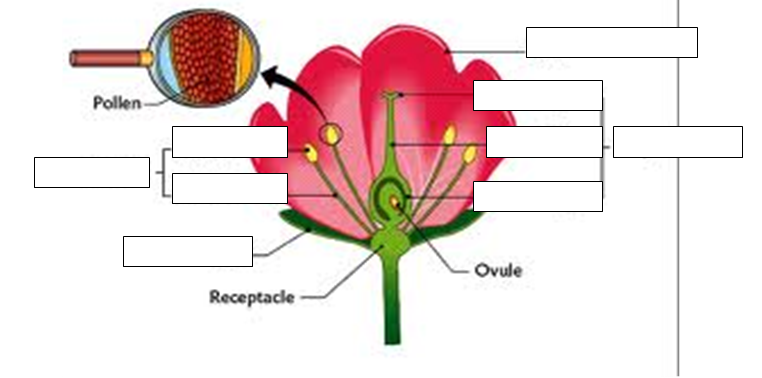 